MATEŘSKÁ ŠKOLA PARDUBICEPOSPÍŠILOVO NÁMĚSTÍ 1692ZPRAVODAJ PRO 1. POLOLETÍŠKOLNÍ ROK  2022 - 2023tel:   466264555, 773185328mobil:  773951904 -  nová budovae-mail: mskolka@volny.czweb MŠ: mspospisilovo.czPLÁNOVANÉ   AKCE ŘÍJEN19.10.   DIVADLO VÍLA SRDÍČKOVÁ – DĚDA LISTNÁČ A SKŘÍTEK VÍTEK všechny děti v 8.30 hod a v 10.00 hod     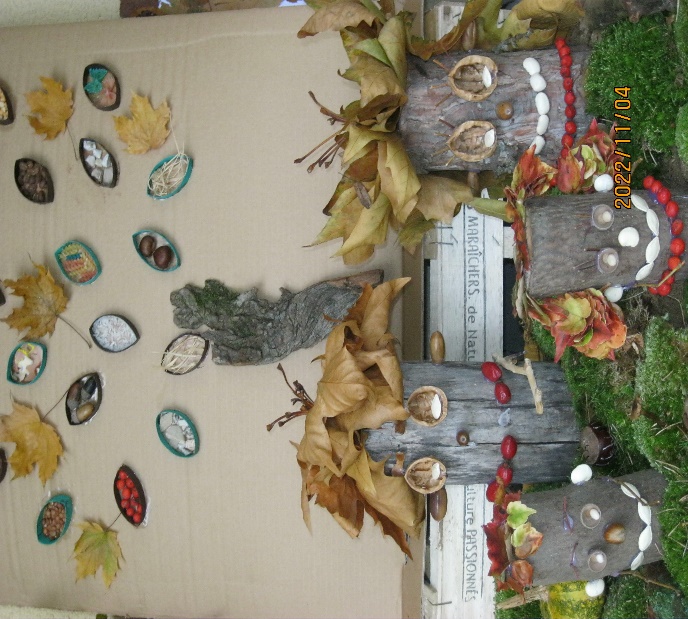 LISTOPAD1.11. PODZIMNÍ HRANÍ – podzimní tvoření z přírodnin – výstava v areálu MŠ2.11. VÁNOČNÍ FOTOGRAFOVÁNÍ  od 7.30hod a sourozenci a v 8 hod všechny třídy9. 11. VALNÁ HROMADA Spolku rodičů od 15.45hod. na tř. Včeliček16.11.  DIVADLO PERNŠTEJNI – Jak čerti Jelito a Kopyto vařili vtipnou kaši23.11. HRABÁNÍ LISTÍ NA ZAHRADĚ MŠ od 9.00 hod. až do odpoledne - přijďte s námi uklidit zahradu před zimou  PROSINEC1.12.  ADVENTNÍ ZPÍVÁNÍ NA ZAHRADĚ MŠ 5.12.  MIKULÁŠ VE ŠKOLCE6.12.  ZPÍVÁNÍ PŘEDŠKOLNÍCH DĚTÍ V DOMOVĚ DŮCHODCŮ (10-11hod.)16.12.  DIVADLO VÍLA SRDÍČKOVÁ  - Jezinkyvšechny děti – v 8.30 hod a v 10.00 hodLEDENpokračuje keramika a můžete se těšit v únoru a v březnu:22.2. Víla Srdíčková  _maňáskové divadlo28.2. Karneval ve školce1.3. Kouzelník Jiříček – Pohádkové kouzlení6.3. -  12.3. Jarní prázdniny21.3. Jarní hrad ve školce22.3. Knihovna – 3.třída30.3. Knihovna – 4. třídaKROUŽEK KERAMIKY pro předškoláky,PROGRAM s INSTRUKTORKOU DDM BETA– 3., 4. a 6. třída čtvrtek, časové termíny:4. třída, 6.třída - jen předškoláci – 8.9., 22.9., 6.10., 20.10., 3.11., 1.12., 15.12., 12.1. 20233. třída – 15.9., 29.9., 13.10., 27.10., 10.11.,24.11., 8.12.,19.1. 2023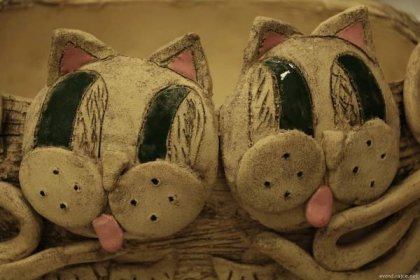 PLAVECKÝ VÝCVIK Každé pondělí 3. a 4. třída   10 lekcí časové termíny: 12.9., 19.9., 26.9., 3.10.,10.10.,17.10.,24.10.,31.10., 7.11.,14.11.KURZ LYŽOVÁNÍ – leden 2023WWW.SKIFANATIC.CZ, jen přihlášení do kurzu Vzdělávání dětí s odlišným mateřským jazykem (pro cizince) probíhá na všech třídách určenými pedagogy.ŠKOLA V PŘÍRODĚ – informace na 2. pol.2. 5. – 5. 5. 2023 Kempy na Seči                         Prosíme, sledujte web a nástěnky na jednotlivých třídách, děkujeme.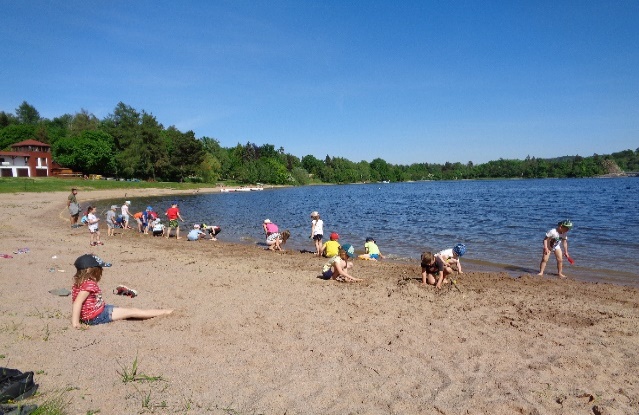          Pobyt v přírodě na Seči – foto 2022EKOLOGIE - SBĚR v MŠ -celoroční ekologické činnostiSBĚR se SMP a.s., sbírámeSběr papíru – Prosíme Vás, abyste papír roztřídili a svázali provázkem. Letos bez sběru  kartónů – změna!Sběrové místo je za školní kuchyní.Sběr PET lahví Sbíráme PET lahve různých velikostí, sešlápnuté – vhazujte do žlutého kontejneru/i víčka. SBĚR POUŽITÉHO kuchyňského oleje – odvoz FRITEX s.r.o.Sběrové místo u dílny za ředitelnou – černý kontejner. RECYKLOHRANÍ Sběr použitých baterií a tonerůPoužité tonery můžete vhazovat do označených krabic u dílny za ředitelnou. Použité vybité baterie vhazujte do vyznačených nádob v šatnách jednotlivých tříd- baterkožrouti.Sběr drobných elektrospotřebičůMůžete vhazovat veškeré drobné elektro – spotřebiče, které se vejdou do červeného kontejneru. Nevhazujte baterie a žárovky Staré, funkční i nefunkční mobilní telefony.Děkujeme, že pomáháte šetřit naši krásnou planetu Zemi.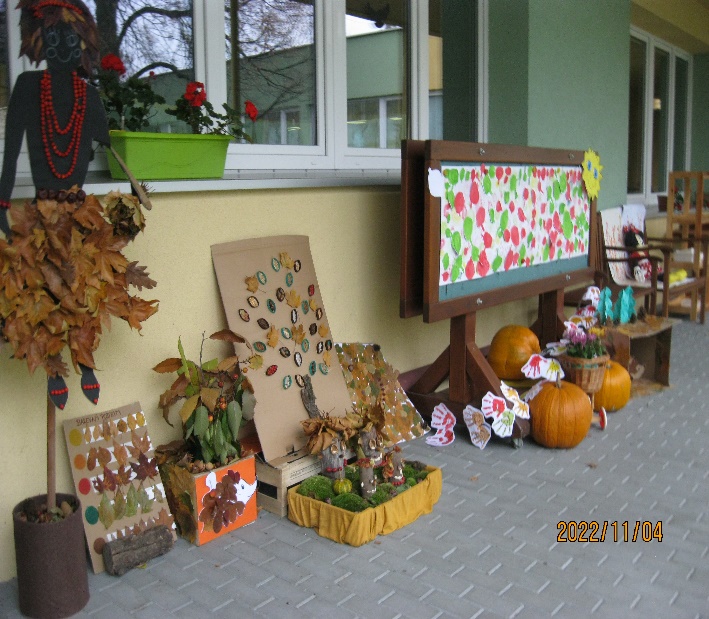 Rodiče, sledujte web MŠ a nástěnky pro rodiče v dětských šatnách, aktivity zde jsou naplánované. Akce a činnosti se mohou rozšířit.               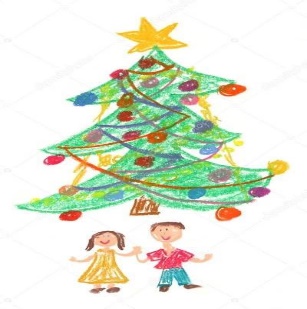 Přáníčko ze školkyPřejeme všem, příjemné prožití Vánoc a šťastný nový rok 2023 